                                                      T.C.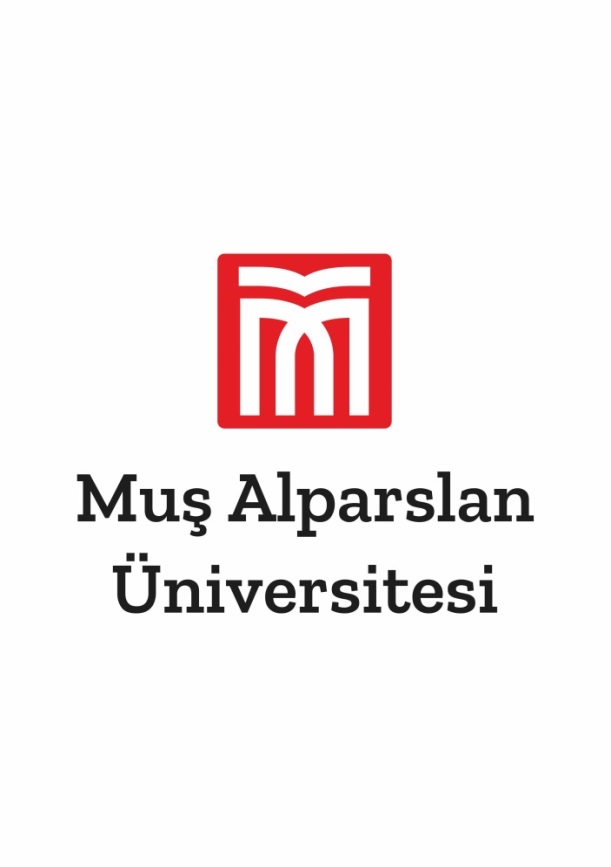                                  MUŞ ALPARSLAN ÜNİVERSİTESİ Teknik Bilimler Meslek Yüksekokulu Müdürlüğü          ……………………….Bölüm BaşkanlığıErasmus kapsamında…………………………………………….Üniversitesi/Enstitüsü tarafından almış olduğum davet mektubuna istinaden ……………………………….. tarihleri arasında personel hareketliliğine katılmak üzere ……………………………… tarihleri izinli sayılmak istiyorum. Gereğini bilgilerinize arz ederim. …/…./……Adres :  ………………………………………………………………………………………………………………..…………………………………………………………….Cep Tel: ……………………………………….EK:  Davet Mektubu (1 Sayfa)